YÜKSEK İHTİSAS ÜNİVERSİTESİ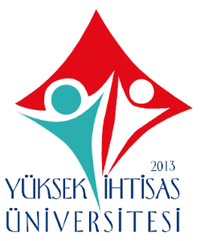 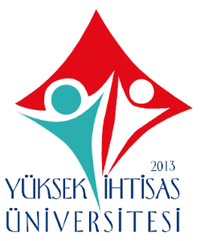 MESLEK YÜKSEKOKULUECZANE HİZMETLERİ PROGRAMISTAJ DEĞERLENDİRME FORMUSTAJ YAPILACAK İŞLETME / KURUM:ÖĞRENCİNİN STAJ YERİNDEKİ GÖREVİNİN İÇERİĞİ VE KAPSAMIÖĞRENCİ PERFORMANS DEĞERLENDİRMESİ(Bu bölüm staj yeri amiri tarafından doldurulacak, aşağıdaki maddelerde yer alan hususlar 10 üzerinden değerlendirilecektir.)[1 = En az; 10 = En Çok]TOPLAM PUAN	/100Yüksek İhtisas Üniversitesi Meslek YüksekokuluEczane Hizmetleri Programı Başkanlığı'na…... /…... / 20……     Bölümünüz öğrencilerinden ……………………….… no'lu	'nın işletmemizde /kurumumuzda …… / …… / 20.....  - …… / …… / 20….. tarihleri arasında stajını tamamlamıştır. Konuyla ilgili değerlendirmemiz yukarıda yer almaktadır. Bilgilerinize arz ederim. Saygılarımla,          NOT: Lütfen bu formu kapalı zarf içerisinde ‘GİZLİDİR’ ibaresiyle öğrenciye teslim ediniz.STAJ BAŞLANGIÇ TARİHİSTAJ BİTİŞ TARİHİÖĞRENCİ:ÖĞRENCİ:ÖĞRENCİ:ÖĞRENCİ:ÖĞRENCİ:(FOTO)ÖĞR. NO(FOTO)ADSOYAD(FOTO)ADRES(FOTO)GSM TELE-POSTA(FOTO)(FOTO)ADADRESTELEFONE-POSTAFAKSWEB12345678910ÇALIŞMA SAATLERİNE UYUMKILIK VE KIYAFETKİŞİLERARASI İLETİŞİM VE TAKIM İÇİNDEKİ TUTUMHASTALARLA İLETİŞİMSORUMLULUK ÜSTLENME YETENEĞİKENDİNİ GELİŞTİRME İSTEĞİKARŞILAŞTIĞI PROBLEMLERLE BAŞ EDEBİLME VE ÇÖZÜM GELİŞTİREBİLMEEDİNDİĞİ TEORİK BİLGİLERİ KULLANABİLMEREÇETE KAYIT İŞLEMLERİNİ YAPABİLMEECZANE GENEL DÜZENİNE VE RAF DÜZENİNE KATKISIADI SOYADIİMZASIKURUM KAŞESİ